Пенсионный фонд Российской Федерации
Государственное учреждение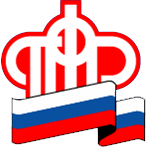 Управление  Пенсионного фонда РФ   в г. НяганиХанты-Мансийского автономного округа – Югры_________________________________(межрайонное)_____________________________________ 4 марта  2021 года                                                                                            Пресс-релизСоциальные пенсии будут проиндексированы Пенсии по государственному пенсионному обеспечению, в том числе социальные, с 1 апреля 2021 г. планируется  проиндексировать на 2,6%.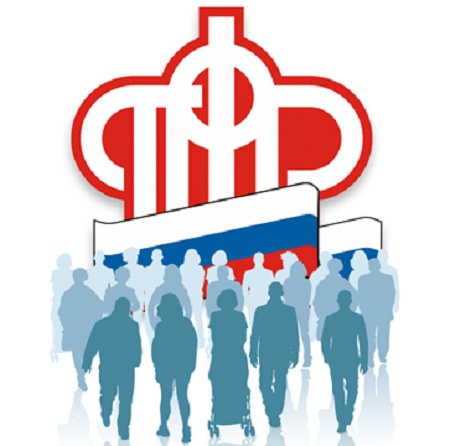 Это повышение коснется свыше 26,6 тыс. югорских  пенсионеров. В итоге с 1 апреля 2021 г. средний размер социальной пенсии составит 13554,50 руб. Средний размер социальной пенсии детям-инвалидам (с учётом районного коэффициента 1,5 в ХМАО-Югре) составит 20706,69 руб.,инвалидам с детства 1 группы (с учётом районного коэффициента 1,5 в ХМАО-Югре) – 20706,69 руб.,инвалидам с детства 2-3 группы (с учётом районного коэффициента 1,5 в ХМАО-Югре) – 17255,82 руб.Размер ежемесячной денежной выплаты был проиндексирован  с 1 февраля исходя из индекса роста потребительских цен за предыдущий год на  коэффициент индексации - 4,9%. В Югре ЕДВ проиндексирована более 75,3 тыс. федеральным льготникам.Отметим, что с июля 2020 г. ЕДВ инвалидам, в том числе детям-инвалидам, осуществляется в беззаявительном порядке. Таким образом проактивно ЕДВ установлена  около 3, 7 тыс.  получателям.  УПФР в г. Нягани ХМАО- Югры (межрайонное)                          тел: (834672) 3-56-02,3-55-03,3-56-12